                                                            ESCOLA MUNICIPAL DE EDUCAÇÃO BÁSICA AUGUSTINHO MARCONCATANDUVAS (SC), 25 DE MAIO DE 2020.PROFESSORA: JUÇARA AP. R. DA SILVA                                                            4°ANO MATUTINO.FAÇA COM CALMA E MUITO CAPRICHO!!   FIQUEM BEM, FIQUEM EM CASA!       E CUIDEM-SE.• FAÇA A DATA;• ESCREVA O NOME COMPLETO.DANDO CONTINUIDADE AO CONTEÚDO DO UNIVERSO, CONVIDE UM FAMILIAR PARA FAZER A LEITURA DO LIVRO DIGITAL: O Planeta Lilás de Ziraldo, SERÁ ENVIADO EM PDF VIA WHATS.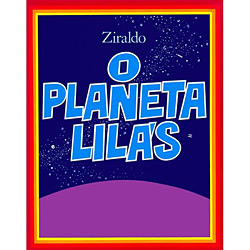 APÓS A LEITURA CONVERSE COM SEUS FAMILIARES SOBRE A HISTÓRIA. EM UMA FOLHA A4 (FOLHA SULFITE E OU OFÍCIO) DESENHE A PARTE QUE MAIS GOSTOU DA HISTÓRIA, NÃO ESQUEÇA DE COLORIR.ENVIE A FOTO DO DESENHO NO WHATSAPP DA PROFESSORA.SIGA AS ORIENTAÇÕES: PINTE OS DESENHOS E AS PALAVRAS;RECORTE E COLE AS PALAVRAS NOS ESPAÇOS EM BRANCO DA FOLHA 1;RECORTE E COLE OS DESENHO SOB AS PALAVRAS NA FOLHA 1;RECORTE O TEXTO E COLE NA PARTE DE CIMA DA FOLHA.OBSERVE O MODELO EM ANEXO.FOLHA 1                                                                                TEXTO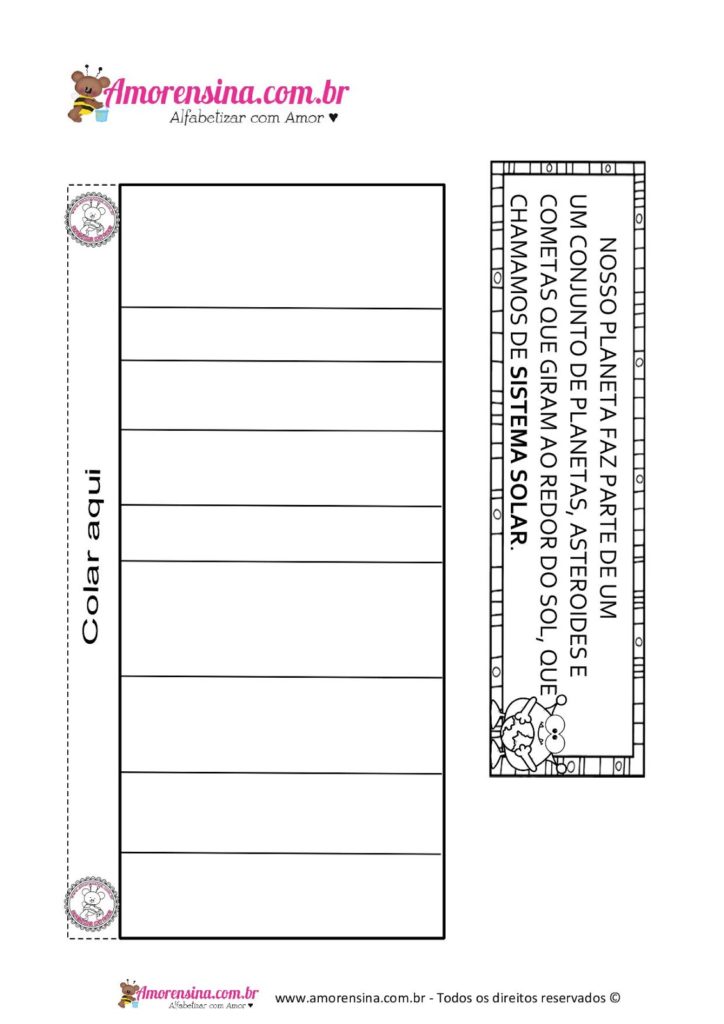 FOLHA 2 – PARA COLORIR E RECORTAR 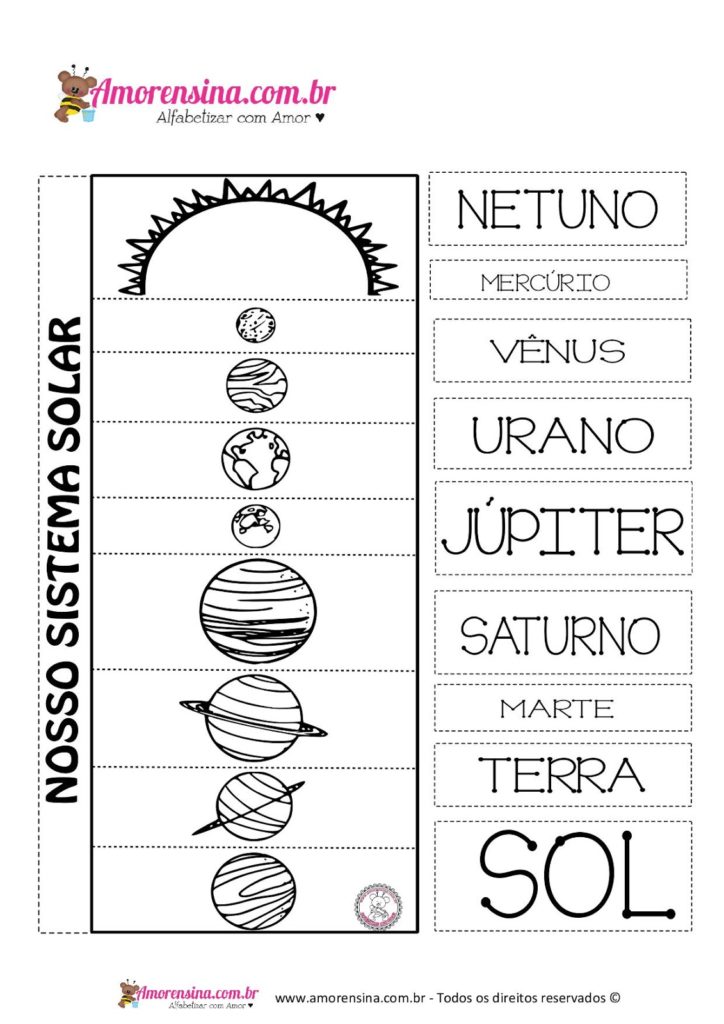 ENVIE A FOTO DO DESENHO NO WHATSAPP DA PROFESSORA.EXEMPLO 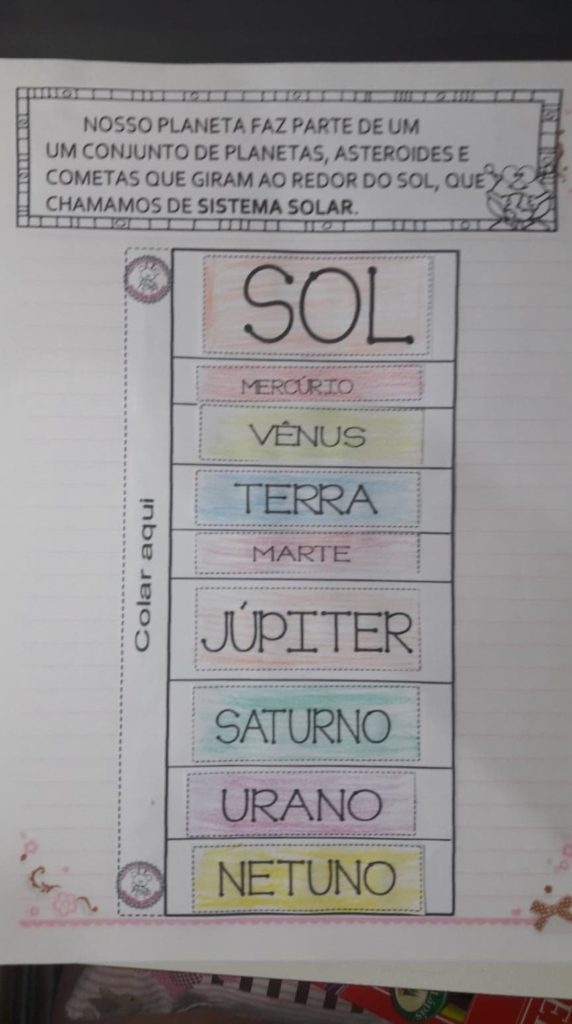 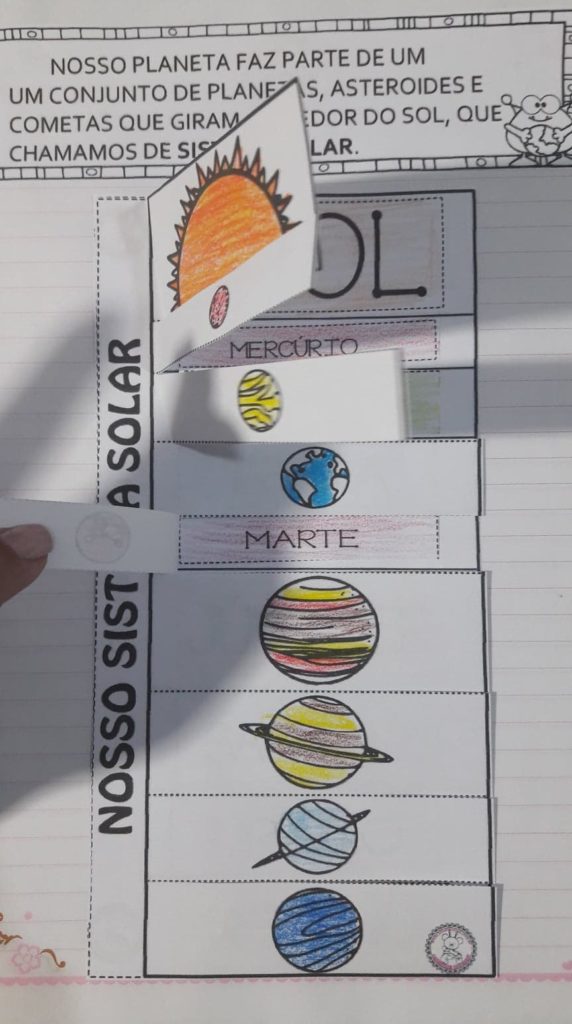 BOA SEMANA!